Seidman College of BusinessManagement Internship Learning ObjectivesMANAGEMENT INFORMATION SYSTEMSStudent Name:______________________________  Major:______________________________
Internship Title:______________________________________________
Company/Employer:__________________________________________By doing the tasks checked below, my participation in this internship will allow me to explore different work environments and organizational cultures, learn to interact with diverse personalities, and assist me in determining if I am well-suited to career opportunities in this field:Analyze how this internship fits into my career goals.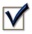 General:□ Become familiar with the practice and terminology of information systems (IS).□ Understand the role of IT in organizations and its impact on the integration of business processes within an organization and among different organizations.□ Understand the flow and integration of business processes in a typical business by carrying out common business transactions.□ Become familiar with the techniques necessary to access, structure, manipulate and present data that might typically be found in an IS using a database management system.□ Gain skills and comfort in exploring and using new software packages.□ Develop collaboration skills by working together on group projects. E-commerce:□ Understand the current state of electronic commerce (EC) in organizations.□ Understand business opportunities and application of EC.□ Understand key elements of the technological infrastructure and their significance to EC.□ Understand EC related business models and strategies.  □ Understand management issues related to the use of EC. □ Gain an understanding of available internet tools and technologies such as FTP, and their World-Wide-Web. Systems analysis and Design:□ Gain practical experience in planning and designing information systems.□ Understand the concepts, skills, methodologies, techniques, tools and perspectives that are essential to successfully analyze and design information systems.□ Gain hands-on experience in project management.  □ Gain an understanding of ERP system implementations. □ Develop creative solutions to information systems problems while remaining sensitive to the individual, organizational, and technical factors that can constrain their work. Business Process Re-engineering:□ Understand the role of business processes in modern organizations.□ Become familiar with the methodological approach to redesigning business processes. □ Be able to identify inefficiencies in business processes and design and evaluate creative, efficient remedies for these.Enterprise Systems:□ Gain hands-on experience in using ERP systems.□ Gain hands-on experience in configuring ERP systems.□ Gain hands-on experience in maintaining ERP systems._______________________________________Faculty Signature ____________________ Date_______________________________________Faculty Name (Print)